	А также в рамках конкурсного задания 
№ 2 несовершеннолетние проживающие на территории Ханты-Мансийского района приняли участие в региональном этапе Спартакиады молодежи России допризывного возраста. От Ханты-Мансийского района участие приняла команда средней школы п. Горноправдинск, являющаяся победителем муниципального этапа. Программа мероприятия включала в себя этапы:- Стрельба из пневматической винтовки;- Бег 60 м или 100 м и 3 000 м;- Прыжок в длину с места;- Метание гранаты;- Подтягивание на перекладине;- Военизированная эстафета;- Разборка/сборка автомата Калашникова;- Строевая подготовка;- Плавание 50 м;- Пейнтбол.Спартакиада проведена с целью спортивно-патриотического воспитания молодежи допризывного возраста, подготовки юношей к выполнению конституционного долга по защите Отечества – службе в Вооруженных силах Российской Федерации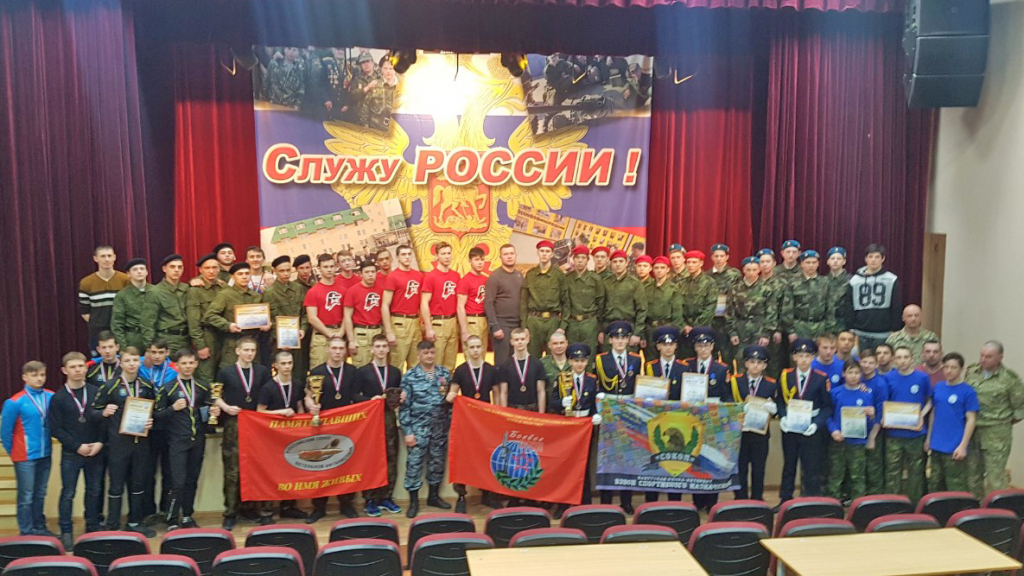  Ханты-Мансийский район презентовал проект «Герои прошлого и настоящего».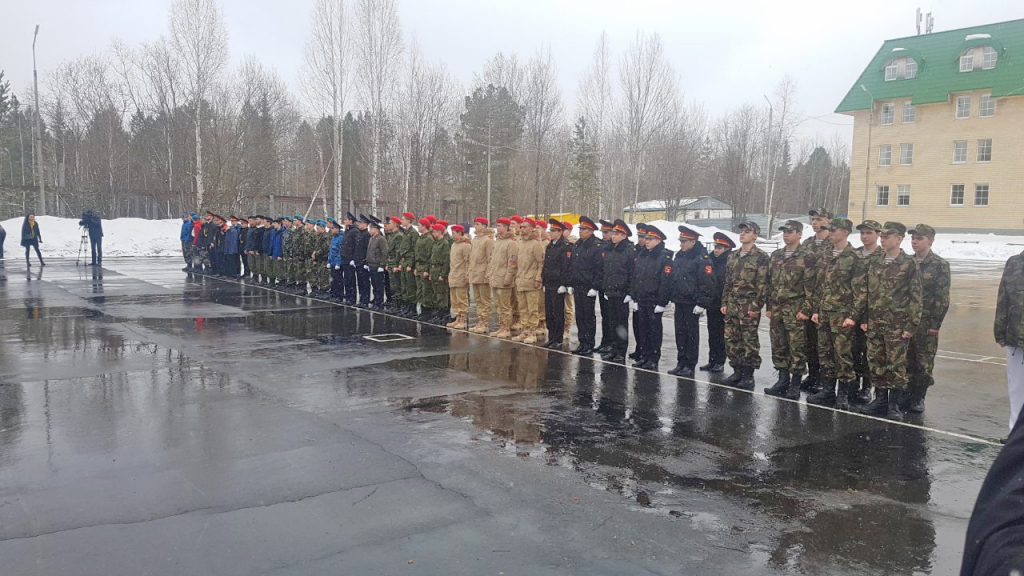 	В мероприятии приняли участие более 200 человек, в том числе 150 детей, отдыхавших в лагере с дневным пребыванием. В рамках показательных выступлений спецназовцев было инсценировано нападение террористов на группу разведки. Затем на различных площадках для детей прошли занятия по спортивной, духовно-нравственной, военно-патриотической, тактической и огневой подготовке. Участники дружно пробежали кросс.	В сельском поселении Шапша Ханты-Мансийского района в рамках летней оздоровительной кампании, стартовал районный военно-патриотический проект «Герои прошлого и настоящего», который продолжится в сельских поселениях Ханты-Мансийского района и завершится 9 мая 2020 года. 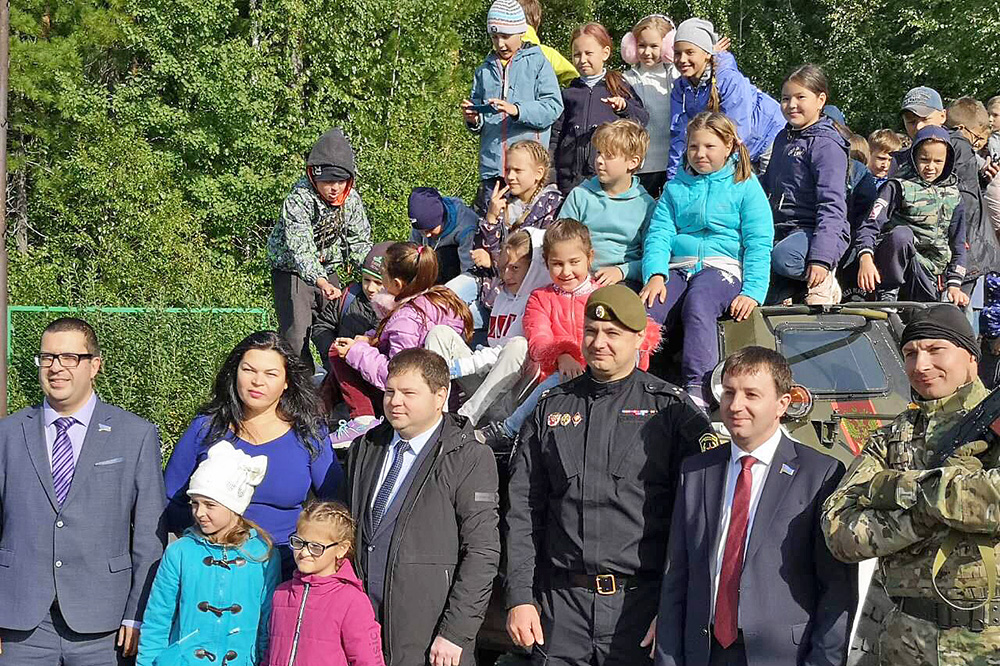 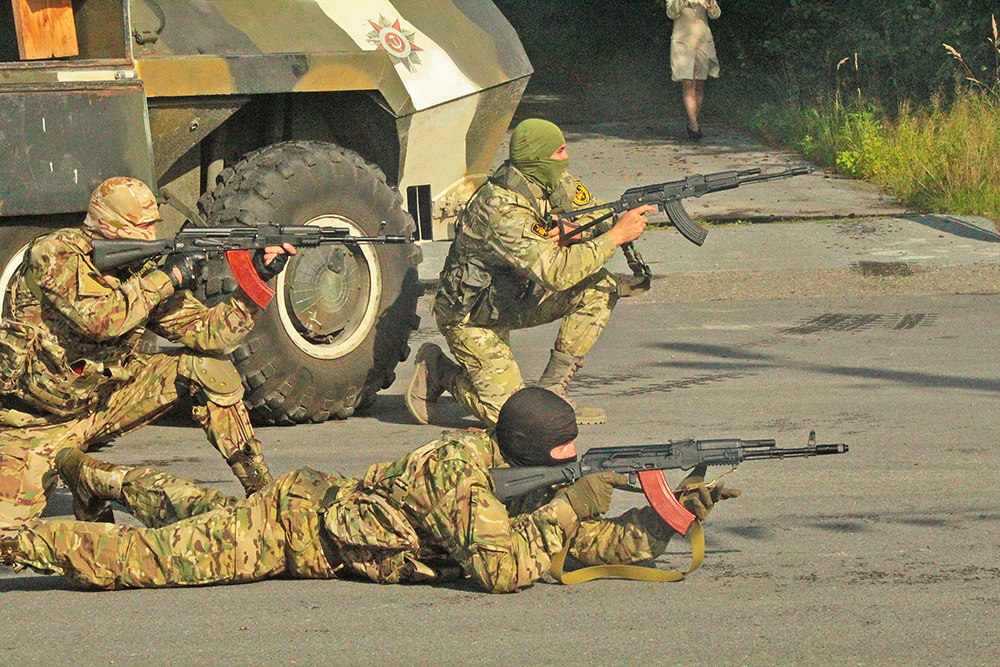 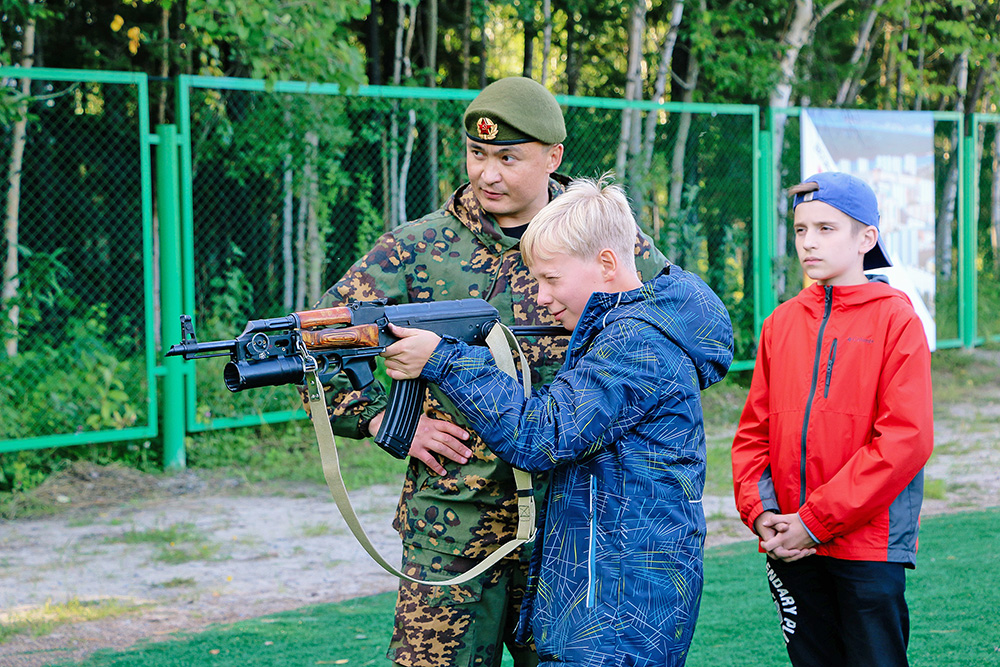 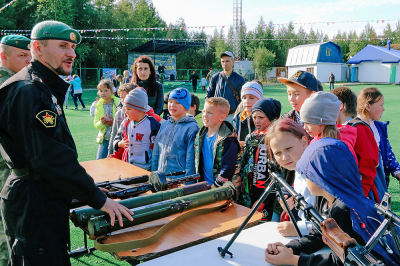 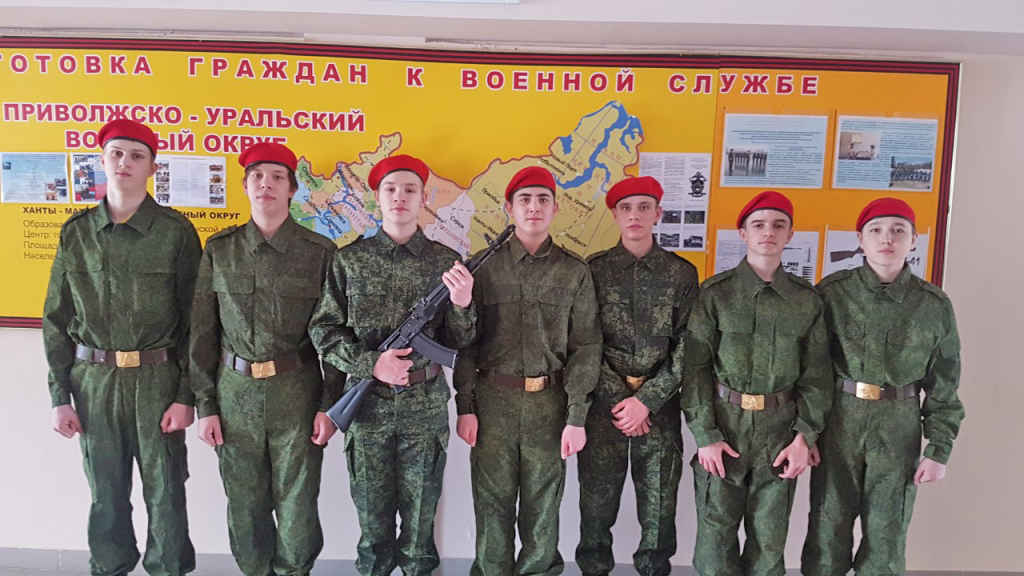 